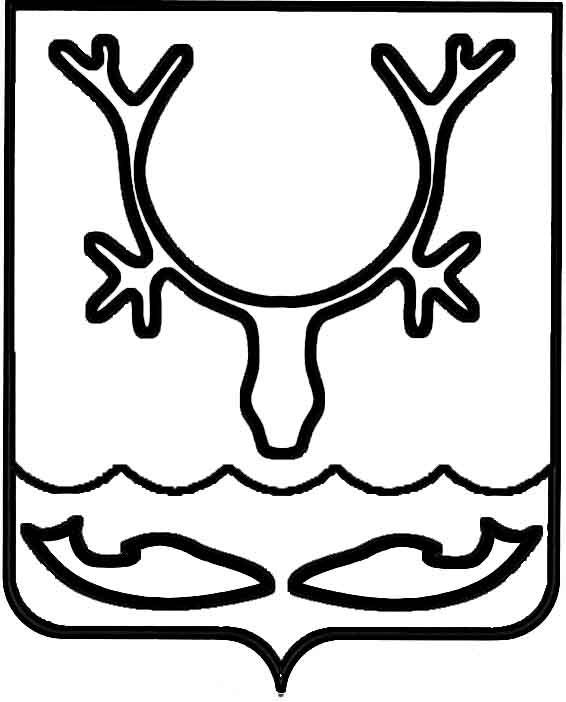 Администрация МО "Городской округ "Город Нарьян-Мар"ПОСТАНОВЛЕНИЕот “____” __________________ № ____________		г. Нарьян-МарО внесении изменений в постановление               Администрации МО "Городской округ "Город Нарьян-Мар" от 15.01.2013 № 12   "Об образовании избирательных участков для проведения всех выборов и референдумов, проводимых на территории муниципального образования "Городской округ "Город Нарьян-Мар"Для проведения процедуры голосования и подсчета голосов избирателей, участников референдума при проведении всех выборов, а также всех референдумов субъектов Российской Федерации, местных референдумов, проводимых                         на территории муниципального образования "Городской округ "Город Нарьян-Мар", в соответствии со статьей 19 Федерального закона № 67-ФЗ "Об основных гарантиях избирательных прав граждан и права граждан на участие в референдуме Российской Федерации" Администрация МО "Городской округ "Город Нарьян-Мар"П О С Т А Н О В Л Я Е Т:Внести в пункт 1 постановления Администрации МО "Городской округ "Город Нарьян-Мар" от 15.01.2013 № 12 "Об образовании избирательных участков для проведения всех выборов и референдумов, проводимых на территории муниципального образования "Городской округ "Город Нарьян-Мар" следующие изменения:Раздел "Избирательный участок № 42" дополнить абзацами следующего содержания:"пер. Банный;пер. Ивовый.".Раздел "Избирательный участок № 43" дополнить абзацем следующего содержания:"ул. Рабочая, дома №: 1а, 5, 7, 9, 15, 15а, 17, 17а, 17б, 23, 19, 19а, 21, 21а, 21б, 21в, 25, 27, 29, 31, 33, 35, 37, 37а, 39, 41, 43.".В разделе "Избирательный участок № 44":Абзац второй изложить в следующей редакции:"в/ч 23326-14 (28003);";Абзац третий изложить в следующей редакции:"ул. Рабочая, дома №: 8, 10, 12;".В разделе "Избирательный участок № 45":Абзац третий изложить в следующей редакции:"ул. Ленина, дома №: 3, 5, 16, 18, 19, 20, 21а, 25;";Дополнить абзацами следующего содержания:"ул. Радужная;ул. Первомайская, дом 34.".В разделе "Избирательный участок № 46":Абзац первый изложить в следующей редакции:"ул. Первомайская, дома №: 20, 21, 22, 24, 25, 25а, 26, 30, 32, 36;".Абзац третий дополнить цифрой "7".Абзац одиннадцатый раздела "Избирательный участок № 47" дополнить цифрой "7".Абзац первый раздела "Избирательный участок № 48" изложить                     в следующей редакции:"ул. Ленина, дома №: 21, 23а, 27, 27а, 27б, 29, 29б, 31, 39, 41, 41а, 41б;".В разделе "Избирательный участок № 49":Абзац третий изложить в следующей редакции:"ул. Ленина, дома №: 24, 26, 28, 30, 32, 32а, 35;";Абзац десятый изложить в следующей редакции:"ул. Меньшикова, дома №:16, 18, 20, 22;";Дополнить абзацем следующего содержания:"проезд Торговый, дом 21.".Раздел "Избирательный участок № 50" изложить в следующей редакции:"Избирательный участок № 50(центр - здание ГОУ "Ненецкая общеобразовательная средняяшкола-интернат имени А.П.Пырерки, ул. Студенческая, д. 3),тел. 4-29-92ул. 60 лет СССР, дома №: 1, 2, 3, 3а, 4, 5, 5а, 8, 9;ул. Ленина, дома №: 31а, 33, 33б, 35б, 37, 38, 43, 43а, 44, 45, 45а, 46, 46а, 47, 47а, 48, 49, 49а, 50, 50а, 52, 52а, 52б, 53, 54, 54а, 55, 56, 56а, 56б;ул. Рыбников, дома №: 1, 1б, 2, 3, 3а, 3б, 4, 5, 5а, 6, 6а, 6б, 7, 8, 8а, 8б, 9, 9а, 10, 10а, 12, 13, 15, 16, 20, 21а, 22, 23а, 28, 30а, 55, 55а, 56, 57;ул. Студенческая, № 3а;ул. Кирпичный.".Раздел "Избирательный участок № 51" изложить в следующей редакции:"Избирательный участок № 51 (центр – МБОУ ДОД "Детско-юношеская спортивная школа "Старт",           ул. Меньшикова, 17), тел.ул. Меньшикова, дома №: 2, 4, 4а, 6, 6а, 8, 8а, 10, 10а, 10б, 11, 12, 12а, 13, 14, 15, 15а, 15б; жилые дома д. Екуша;ул. Красная;ул. Песчаная;оленеводческие бригады ГУП НАО "Ненецкая агропромышленная компания";ул. Рыбников, дома №: 17, 17а, 18, 19, 19а, 19б, 23, 25, 25а.".2.	Настоящее постановление вступает в силу с момента его принятия и подлежит официальному опубликованию.1802.2014439И.о. главы МО "Городской округ "Город Нарьян-Мар" И.Ю.Ицкова